lMADONAS NOVADA PAŠVALDĪBA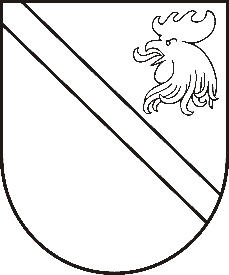 Reģ. Nr. 90000054572Saieta laukums 1, Madona, Madonas novads, LV-4801 t. 64860090, e-pasts: pasts@madona.lv ___________________________________________________________________________MADONAS NOVADA PAŠVALDĪBAS DOMESLĒMUMSMadonā2020.gada 31.martā									       Nr.111									       (protokols Nr.6, 15.p.)Par medību tiesību nomas maksu   	 Ar Madonas novada pašvaldības domes 28.11.2013. lēmumu Nr. 746 „Par grozījumiem 2010.gada 29.jūnija lēmumā „Par medību tiesību nomu Madonas novada pašvaldībai īpašumā un lietošanā esošajos nekustamajos īpašumos” (protokols Nr. 14., 3.p.)” (protokols Nr. 26, 25.p.), tika noteikts, ka nomas maksa par medību tiesību izmantošanu pašvaldības īpašumā esošajās meža platībās un ārpus meža zemes platībās ir 0,14 euro apmērā gadā par vienu ha, papildus aprēķinot PVN (ja pārvalde ir vai kļūs PVN nodokļa maksātāja).   	 Publiskas personas finanšu līdzekļu un mantas izšķērdēšanas novēršanas likuma 3.panta 2.punkts nosaka, ka publiska persona rīkojas ar finanšu līdzekļiem un mantu lietderīgi, tas ir, manta atsavināma un nododama īpašumā vai lietošanā citai personai par iespējami augstāku cenu.     	Pašvaldības Zvejniecības un medību tiesību komisija ar savu 24.01.2020. lēmumu “Par medību tiesību nomas maksas apmēru” nolēma ieteikt pašvaldības domei paaugstināt nomas maksu par medību tiesību nomu pašvaldībai piekrītošajās un piederošajās zemēs, nomas maksu nosakot vismaz 0,40 euro apmērā par 1 ha. Noklausījusies sniegto informāciju, ņemot vērā 11.03.2020. Uzņēmējdarbības, teritoriālo un vides jautājumu komitejas atzinumu, atklāti balsojot: PAR – 15 (Agris Lungevičs, Zigfrīds Gora, Andrejs Ceļapīters, Artūrs Čačka, Andris Dombrovskis, Artūrs Grandāns, Gunārs Ikaunieks, Valda Kļaviņa, Valentīns Rakstiņš, Andris Sakne, Rihards Saulītis, Inese Strode, Aleksandrs Šrubs, Gatis Teilis, Kaspars Udrass), PRET – NAV, ATTURAS – 1 (Ivars Miķelsons),  Madonas novada pašvaldības dome NOLEMJ:Virzīt jautājumu atkārtotai izskatīšanai Uzņēmējdarbības, teritoriālajā un vides jautājumu komitejā.Domes priekšsēdētājs								          A.LungevičsH.Pujats 64807321